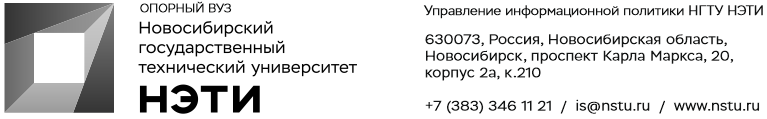 15 ноября .Пресс-релизАкадемия ФСБ и Академия криптографии проведут олимпиаду школьников в НГТУ НЭТИ24 ноября на базе ФГБОУ ВО «Новосибирский государственный технический университет» состоится Межрегиональная олимпиада школьников им. И.Я. Верченко по математике и криптографии.НГТУ НЭТИ проводит олимпиаду совместно с Академией России, Академией криптографии РФ и учебно-методическим объединением по образованию в области информационной безопасности. Межрегиональная олимпиада школьников по математике и криптографии входит в Перечень олимпиад школьников, ежегодно утверждаемый в Минобрнауки России. Победителям предоставляются льготы при поступлении в государственные и муниципальные учреждения высшего профессионального образования. Принять участие в олимпиаде приглашаются школьники 8—11 классов учреждений общего среднего образования и соответствующие категории обучающихся из учреждений начального и среднего профессионального образования. Тематика предлагаемых задач весьма разнообразна. Никаких специальных знаний для победы не требуется. Вместе тем желательно предварительно ознакомиться с основами криптографии, поскольку «внешний вид» задач может показаться необычным. Кстати, большой плюс для участников — оригинальность решения.Олимпиада проводится в два тура. С 1 ноября 2019 года стартует I этап олимпиады — отборочный. Для участия в нем необходимо пройти предварительную регистрацию на сайте системы поддержки проведения интеллектуальных соревнований школьников и студентов. Для школьников, успешно прошедших отборочный этап, в личном кабинете на сайте будет доступна анкета участника заключительного тура.17 ноября 2019 года отборочный этап олимпиады закончится, а его итоги будут подведены к 19 ноября. Тогда же начнется регистрация на следующий этап.24 ноября 2019 года состоится II этап олимпиады. Он проводится в очной форме. В Новосибирске и Новосибирской области площадкой выступает НГТУ НЭТИ.Участникам рекомендуется прийти заранее, чтобы пройти регистрацию. Для регистрации необходимо иметь паспорт (при отсутствии паспорта — справка из школы с фотографией). Для учеников 11 класса паспорт обязателен.На написание работы отводится 4 часа (240 минут). Во время работы нельзя пользоваться мобильными телефонами или калькуляторами, а решать задачи надо строго индивидуально.Без прохождения первого тура участвовать во втором этапе имеют право победители и призеры олимпиады прошлого года.Для подготовки к участию в олимпиаде:вы можете воспользоваться дистанционным курсом для подготовки к олимпиаде. В ходе его изучения вы сможете ознакомиться с избранными задачами прошлых лет и разобрать их решения, а также попробовать свои силы в решении аналогичных задач;на постоянной основе в разделах Архив задач и Подготовка к олимпиаде доступны все задачи прошлых лет.также вам помогут подготовиться к олимпиаде материалы, публикуемые в группе ВКонтакте.Адрес: Новосибирск, ул. Немировича-Данченко, 136, ФГБОУ ВО НГТУ, корпус VII, факультет автоматики и вычислительной техники.Контакты:Заместитель председателя оргкомитета (организационное сопровождение Олимпиады, технические вопросы): Анастасия Борисовна Крохалева, канд. техн. наук, доцент кафедры защиты информации, +7 (913) 747-92-02, a.kroxaleva@corp.nstu.ru Кафедра защиты информации: +7 (383) 346-08-53Для СМИЮрий Лобанов, пресс-секретарь, +7-923-143-50-65, is@nstu.ruАлина Рунц, журналист, +7-913-062-49-28, derevyagina@corp.nstu.ruРуслан Курбанов, корреспондент, +7-913-772-30-78, kurbanov@corp.nstu.ru___________________________________________________________________________ twitter.com/nstu_news vk.com/nstu_vk facebook.com/nstunovosti youtube.com/user/VideoNSTU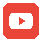  instagram.com/nstu_online
 nstu.ru/fotobank  nstu.ru/video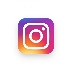 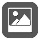  nstu.ru/news nstu.ru/pressreleases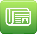  nstu.ru/is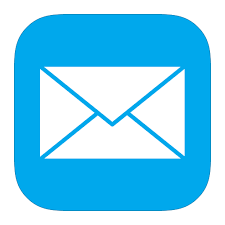 